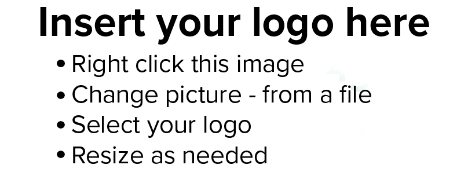 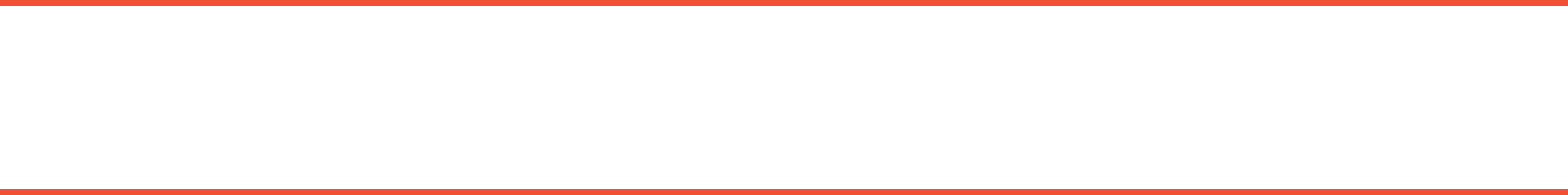 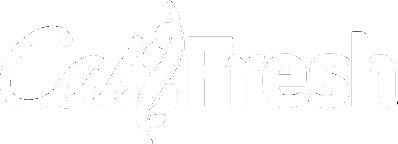 Get up to 1 month of benefits to replace lost food!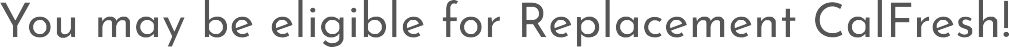 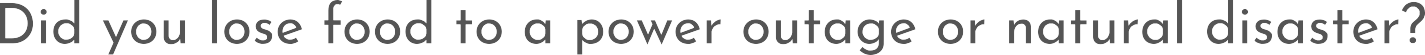 You can request replacement CalFresh benefits if your food spoiled due to:Power outage lasting longer than 4 hours.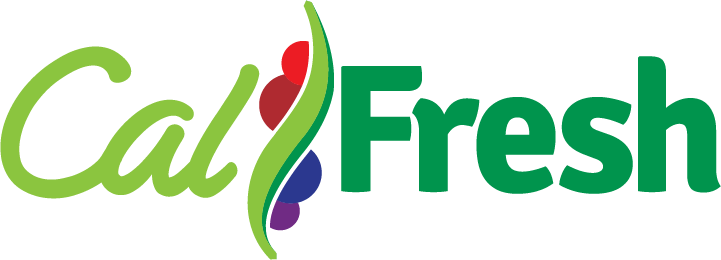 There was damage from a fire, flood, or storm.Utilities were shut off (for any reason).Freezer or refrigerator stopped working.You have up to 10 days after the food was lost to request your replacement benefits.How do I request replacement CalFresh?You will need to fill out and submit a Replacement Affidavit/Authorization form (CF-303):Download the form at sdhunger.org/replacement-calfreshTo submit your form, you may do one of the following:Walk it into your local Health and Human Services Office.Contact a local CalFresh Application Assistance Provider. Find one at sdhunger.org/calfresh-assistance.Submit online at GetCalFresh.org/docs.Due to COVID-19, you may also call the County of San Diego ACCESS at 1-866-262-9881to complete the entire request process over the phone.Questions?If you need help finding and/or filling out the correct form, submitting your request, or you just have questions, please contact a local CalFresh Application Assistance Provider or do one of the following:    Call County of San Diego Access at 1-866-262-9881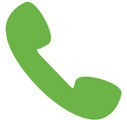     Go online for more resources: sdhunger.org/replacement-calfresh    Email the San Diego Hunger Coalition: jaqueline@sdhunger.org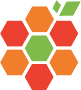 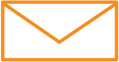 Last Update 10/30/2020 | Please email jaque@sdhunger.org for more information. | www.sdhunger.org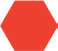 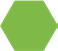 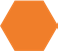 